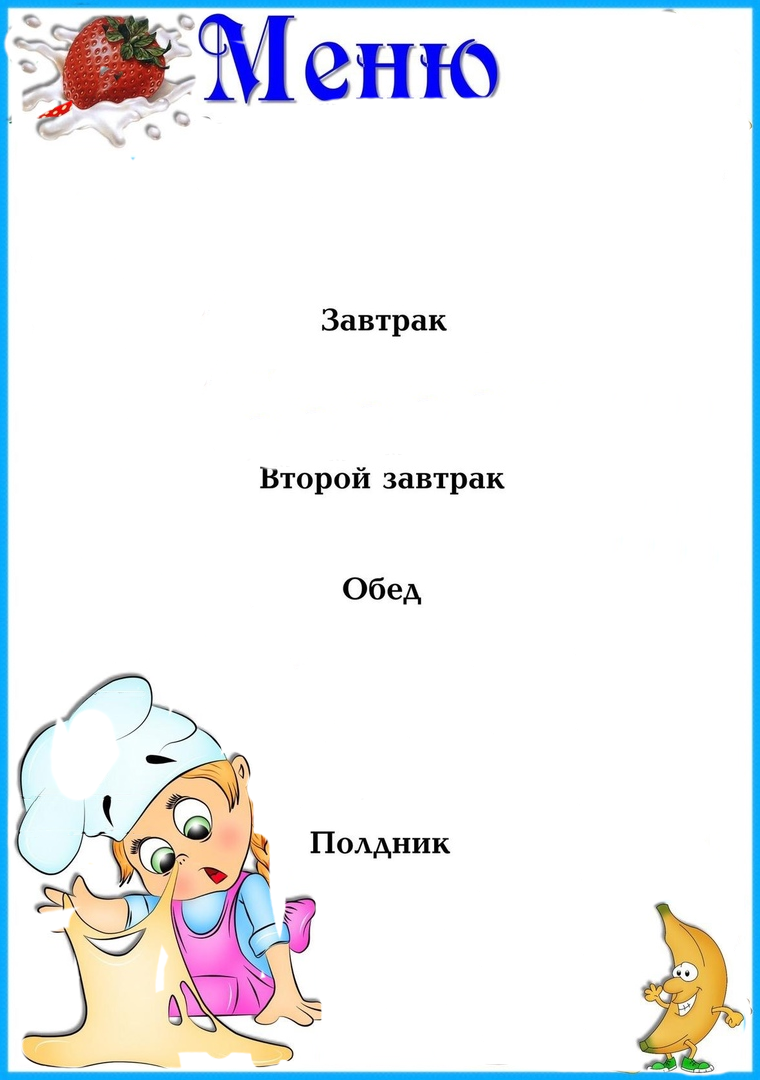 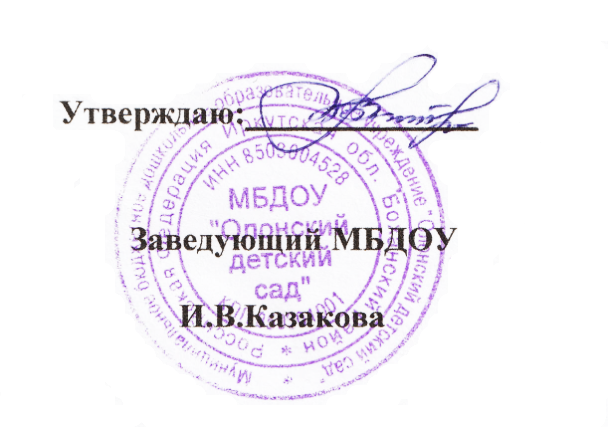 «25» апреля   2024 года.                                    	            НаименованиеблюдаВыход(гр.)Пищеваяэнергет.ценность(ккал)на 1 порциюБЖУКаша овсяная  молочная с маслом200245,68,0810,330,6Чай с сахаром 20040,20,040,019,91Хлеб 3071,42,40,314,7Суп « Харчо» с курицей200257,311,712,324,3Тефтеля рыбная80127,0214,33,559,09Сметанный соус3048,981,654,011,93Картофельное пюре100154,353,645,224,1Хлеб пшеничный5011940,524,5Напиток лимонный200126,50,180,0230,4Бутерброд с маслом с сыром50177,257,0826,614,7Чай с сахаром 20040,20,040,019,91                                                                                                  Стоимость дня:			                                                                                  115 руб. 13 коп.                                                                                                  Стоимость дня:			                                                                                  115 руб. 13 коп.                                                                                                  Стоимость дня:			                                                                                  115 руб. 13 коп.                                                                                                  Стоимость дня:			                                                                                  115 руб. 13 коп.                                                                                                  Стоимость дня:			                                                                                  115 руб. 13 коп.                                                                                                  Стоимость дня:			                                                                                  115 руб. 13 коп.